UUranium (Yeelirrie) Agreement Act 1978Portfolio:Minister for State and Industry Development, Jobs and TradeAgency:Department of Jobs, Tourism, Science and InnovationUranium (Yeelirrie) Agreement Act 19781978/11012 Dec 197812 Dec 1978Uranium (Yeelirrie) Agreement Amendment Act 19821982/04027 May 198227 May 1982Standardisation of Formatting Act 2010 s. 42010/01928 Jun 201011 Sep 2010 (see s. 2(b) and Gazette 10 Sep 2010 p. 4341)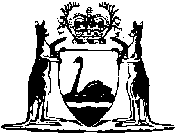 